Union particulière pour la classification internationale des brevets (Union de l’IPC)Groupe de travail sur la révision de la CIBTrente-cinquième sessionGenève, 11 – 15 avril 2016Special  for the International Patent Classification(IPC )IPC Revision Working GroupThirty-Fifth SessionGeneva, April 11 to 15, 2016LISTE PROVISOIRE*  DES PARTICIPANTS/PROVISIONAL LIST* OF PARTICIPANTSétablie par le Secrétariat/prepared by the SecretariatI.  ÉTATS MEMBRES/MEMBER STATESALLEMAGNE/GERMANYMichael MAURUS, Senior Patent Examiner, Classification Systems Section, German Patent and Trade Mark Office, MunichThomas SCHENK, Senior Patent Examiner, Classification Systems Section, German Patent and Trade Mark Office, MunichFlorian SIEBEL, Senior Patent Examiner, Classification Systems Section, German Patent and Trade Mark Office, MunichOliver STEINKELLNER, IPC Expert, Classification Systems Section, German Patent and Trade Mark Office, MunichAUSTRALIE/AUSTRALIAThanh NGUYEN (Ms.), Classification Coordinator, IP Australia, Department of Industry, Innovation and Science, CanberraCANADANancy BEAUCHEMIN (Mme), gestionnaire de programme - International, Direction des brevets, Office de la propriété intellectuelle du Canada, GatineauCHINE/CHINAXIAO Li (Ms.), Project Officer, Patent Documentation Department, State Intellectual Property Office of the People’s Republic of China (SIPO), BeijingJIA Yujie (Ms.), Classifier, China Patent Development Corporation, State Intellectual Property Office of the People’s Republic of China (SIPO), BeijingSHI Hui (Ms.), Patent Examiner, Classifier, China Patent Development Corporation, State Intellectual Property Office of the People’s Republic of China (SIPO), BeijingÉGYPTE/EGYPTNabila Mohamed Mahmoud MEKKY (Ms.), General Manager, Technical Examination, Technical Patent Examination Office, Academy of Scientific Research and Technology, CairoESPAGNE/SPAINElena PINA (Sra.), Técnica Superior Examinadora de Patentes, Oficina Española de Patentes y Marcas, Ministerio de Industria, Energía y Turismo, MadridÉTATS-UNIS D'AMÉRIQUE/UNITED STATES OF AMERICAWilliam BREWSTER, Supervisory Patent Classifier, Classification Standards and Development Division, United States Department of Commerce, United States Patent and Trademark Office (USPTO), AlexandriaMatthew BROOKS, Supervisory Patent Classifier, Classification Standards and Development, Office of International Patent Cooperation, United States Department of Commerce, United States Patent and Trademark Office (USPTO), AlexandriaJohn RUGGLES, Patent Classifier, Classification Standards and Development, Office of International Patent Cooperation, United States Department of Commerce, United States Patent and Trademark Office (USPTO), AlexandriaFÉDÉRATION DE RUSSIE/RUSSIAN FEDERATIONAndrey SHPIKALOV, Senior Researcher, Federal Institute of Industrial Property, Federal Service for Intellectual Property (ROSPATENT), MoscowFRANCETristan IMBERT, expert électricité, Département des brevets, Institut national de la propriété industrielle (INPI), CourbevoiePhilippe MARCEL, expert en chimie, Département des brevets, Institute national de la propriété industrielle (INPI), CourbevoieMagalie MATHON (Mme), expert en mécanique, Département des brevets, Institute national de la propriété industrielle (INPI), CourbevoieIRLANDE/IRELANDFergal BRADY, Senior Patent Examiner, Patent Examination, Patents Office, Department of Jobs, Enterprise and Innovation, KilkennyJAPON/JAPANMasakazu SHIOZAWA, Deputy Director, Patent Classification Policy Planning Section, Administrative Affairs Division, Japan Patent Office (JPO), TokyoYuki AKASAKA, Classification Project Coordinator (Physics), Patent Classification Policy Planning Section, Administrative Affairs Division, Japan Patent Office (JPO), TokyoHiroaki ISHIZAKA, Classification Project Coordinator (Electricity), Patent Classification Policy Planning Section, Administrative Affairs Division, Japan Patent Office (JPO), TokyoYAZAWA SHUICHIRO, Classification Project Coordinator (Machinery), Patent Classification Policy Planning Section, Administrative Affairs Division, Japan Patent Office (JPO), TokyoKeisuke TSUCHIHASHI, Classification Project Coordinator (Chemistry), Patent Classification Policy Planning Section, Administrative Affairs Division, Japan Patent Office (JPO), TokyoMEXIQUE/MEXICOPablo ZENTENO MÁRQUEZ, Especialista en Propiedad Industrial A, Dirección Divisional de Patentes, Instituto Mexicano de la Propiedad Industrial (IMPI), Mexico NORVÈGE/NORWAYBjørn TISTHAMMER, Senior Examiner, Patent Department, Norwegian Industrial Property Office, OsloRÉPUBLIQUE DE CORÉE/REPUBLIC OF KOREALEE Eunkyu, Deputy Director, Energy Technology Examination Division, Korean Intellectual Property Office (KIPO), DaejeonJEONG Chi-Yeong, Assistant Deputy Director, Korean Intellectual Property Office (KIPO) DaejeonLEE Yun-Seok, Assistant Manager, IPC Revision, Patent Information Promotion Center (PIPC), DaejeonJUNG Byung-Te, Assistant Manager, IPC Revision, Patent Information Promotion Center (PIPC), DaejeonROUMANIE/ROMANIADiana NITA (Ms.), Patent Examiner, Patent Department, State Office for Inventions and Trademarks (OSIRM), BucharestROYAUME-UNI/UNITED KINGDOMMatthew LAWSON, Senior Patent Examiner, Patents Division, UK Intellectual Property Office, NewportBill THOMSON, Senior Patent Examiner, Patents Division, UK Intellectual Property Office, NewportWilliam RIGGS, Patent Examiner, Patents Division, UK Intellectual Property Office, NewportSERBIE/SERBIAMilan MILJEVIĆ, Patent Examiner, BelgradeSUÈDE/SWEDENAnders BRUUN, Patent Expert, Swedish Patent and Registration Office, StockholmSUISSE/SWITZERLANDPascal WEIBEL, chef Examen, Division des brevets, Institut fédéral de la propriété intellectuelle, BerneFrançois LOISEAU, expert en brevet, Division des brevets, Institut fédéral de la propriété intellectuelle, BernePhilippe TATASCIORE, expert en brevet, Division des brevets, Institut fédéral de la propriété intellectuelle, BerneTURQUIE/TURKEYAtalay Berk DAMGACIOGLU, Patent Examiner, Patent Department, Turkish Patent Institute, AnkaraUKRAINEVladyslav HAPOCHKA, Chief Expert, Division of Physics-Chemical Technologies, Ministry of Economic Development and Trade of Ukraine, State Intellectual Property Service of Ukraine, State Enterprise, KyivVladyslava POPKO (Ms.), Chief Expert, Division of Building and Mining, Ministry of Economic Development and Trade of Ukraine, State Intellectual Property Service of Ukraine, State Enterprise, KyivII.	ORGANISATIONS MEMBRES/MEMBER ORGANIZATIONSORGANISATION AFRICAINE DE LA PROPRIÉTÉ INTELLECTUELLE (OAPI)/AFRICAN INTELLECTUAL PROPERTY ORGANIZATION (OAPI) Idrissa CISSOKO, examinateur en mécanique, YaoundéORGANISATION EUROPÉENNE DES BREVETS (OEB)/EUROPEAN PATENT ORGANISATION (EPO) Roberto IASEVOLI, Head, Classification Board, Classification Knowledge Department, RijswijkMaarten ALINK, Classification Board Member Mechanics, Classification, MunichSandrine AUBARD (Ms.), Classification Board Member, MunichChristian KÖNIGSTEIN, Classification Board Member Electricity, Classification, RijswijkPieter NIEUWENHUIS, Classification Board Member, MunichIngo SEELMANN, Classification Board Member, MunichJérôme TERRIER DE LA CHAISE, Classification Board Member, RijswijkIII.	BUREAU/OFFICERSprésident/Chair:		Oliver STEINKELLNER (ALLEMAGNE/GERMANY)vice-président/		Bjørn TISTHAMMER	 (NORVÈGE/NORWAY)
Vice-Chair:	secrétaire/Secretary:	XU Ning (Mme/Mrs.) (OMPI/WIPO)IV.	BUREAU INTERNATIONAL DE L’ORGANISATION MONDIALE DE LA PROPRIÉTÉ 
	INTELLECTUELLE (OMPI)/ INTERNATIONAL BUREAU OF THE WORLD
	INTELLECTUAL PROPERTY ORGANIZATION (WIPO)Antonios FARASSOPOULOS, directeur de la Division des classifications internationales et des normes/Director, International Classifications and Standards DivisionPatrick FIÉVET, chef de la Section des systèmes informatiques, Division des classifications internationales et des normes, Secteur de l’infrastructure mondiale/Head, IT Systems Section, International Classifications and Standards Division, Global Infrastructure SectorXU Ning (Mme/Mrs.), chef de la Section de la classification internationale des brevets (CIB), Division des classifications internationales et des normes, Secteur de l’infrastructure mondiale/
Head, International Patent Classification (IPC) Section, International Classifications and Standards Division, Global Infrastructure SectorRastislav MARČOK, administrateur principal de la classification des brevets de la Section de la classification internationale des brevets (CIB), Division des classifications internationales et des normes, Secteur de l’infrastructure mondiale/Senior Patent Classification Officer, International Patent Classification (IPC) Section, International Classifications and Standards Division, Global Infrastructure SectorIsabelle MALANGA SALAZAR (Mme/Mrs.), assistante à l’information de la Section de la classification internationale des brevets (CIB), Division des classifications internationales et des normes, Secteur de l’infrastructure mondiale/Information Assistant, International Patent Classification (IPC) Section, International Classifications and Standards Division, Global Infrastructure Sector[Fin du document]  End of document]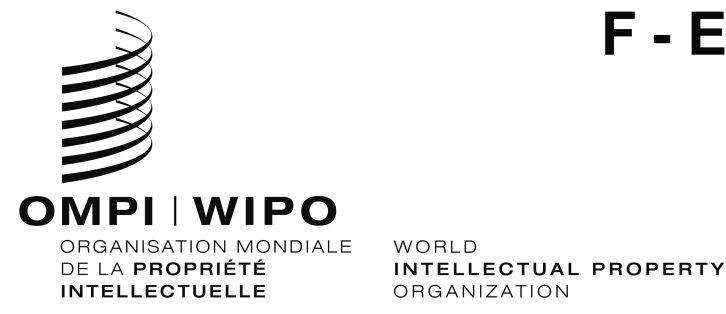 IPC/WG/35/INF/1 Prov.    IPC/WG/35/INF/1 Prov.    ORIGINAL :  français/englishORIGINAL :  français/englishDATE : 11 avril 2016/april 11, 2016DATE : 11 avril 2016/april 11, 2016